TISZAVASVÁRI VÁROS ÖNKORMÁNYZATAKÉPVISELŐ-TESTÜLETÉNEK60/2022. (II.24.) Kt. számúhatározataa Tiszavasvári Olimpiai Baráti Kör Egyesület 2021. évi szakmai és pénzügyi beszámolójárólTiszavasvári Város Önkormányzata Képviselő-testülete a Tiszavasvári Olimpiai Baráti Kör Egyesület által benyújtott 2021 évi szakmai és pénzügyi beszámolójától szóló előterjesztést megtárgyalta és az alábbi határozatot hozza:Tiszavasvári Olimpiai Baráti Kör Egyesület elnöke által benyújtott - a Tiszavasvári Olimpiai Kör Egyesület 2021. évi tevékenységéről és gazdálkodásáról szóló - beszámolót a határozat melléklete szerinti tartalommal elfogadja.Felkéri a Polgármestert, hogy tájékoztassa a Tiszavasvári Olimpiai Kör Egyesület elnökét a hozott döntésről.Határidő: azonnal	Felelős: Szőke Zoltán polgármesterSzőke Zoltán                                                             Dr. Kórik Zsuzsanna                polgármester                                                                         jegyző60/2022. (II.24.) Kt. sz. határozat melléklete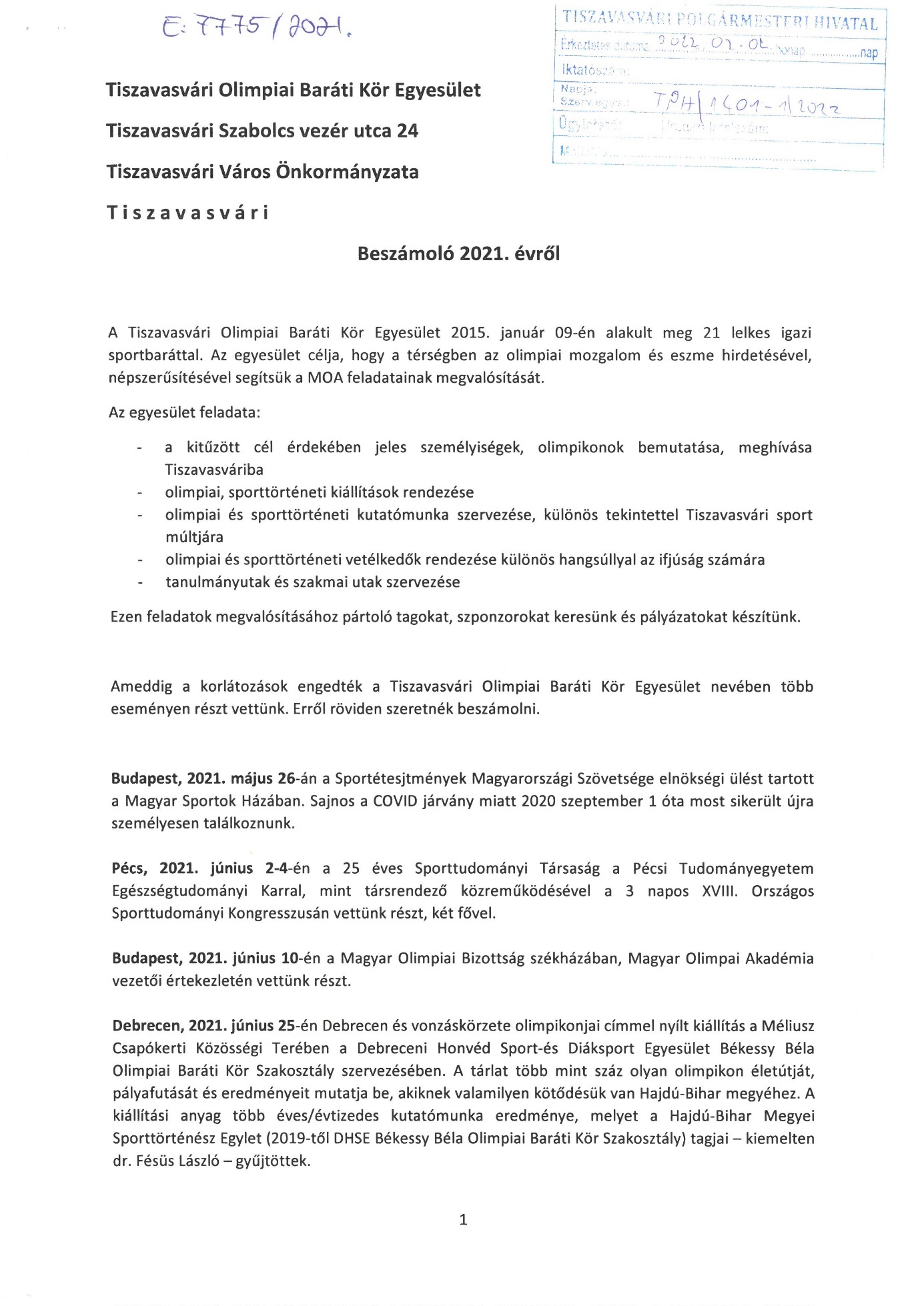 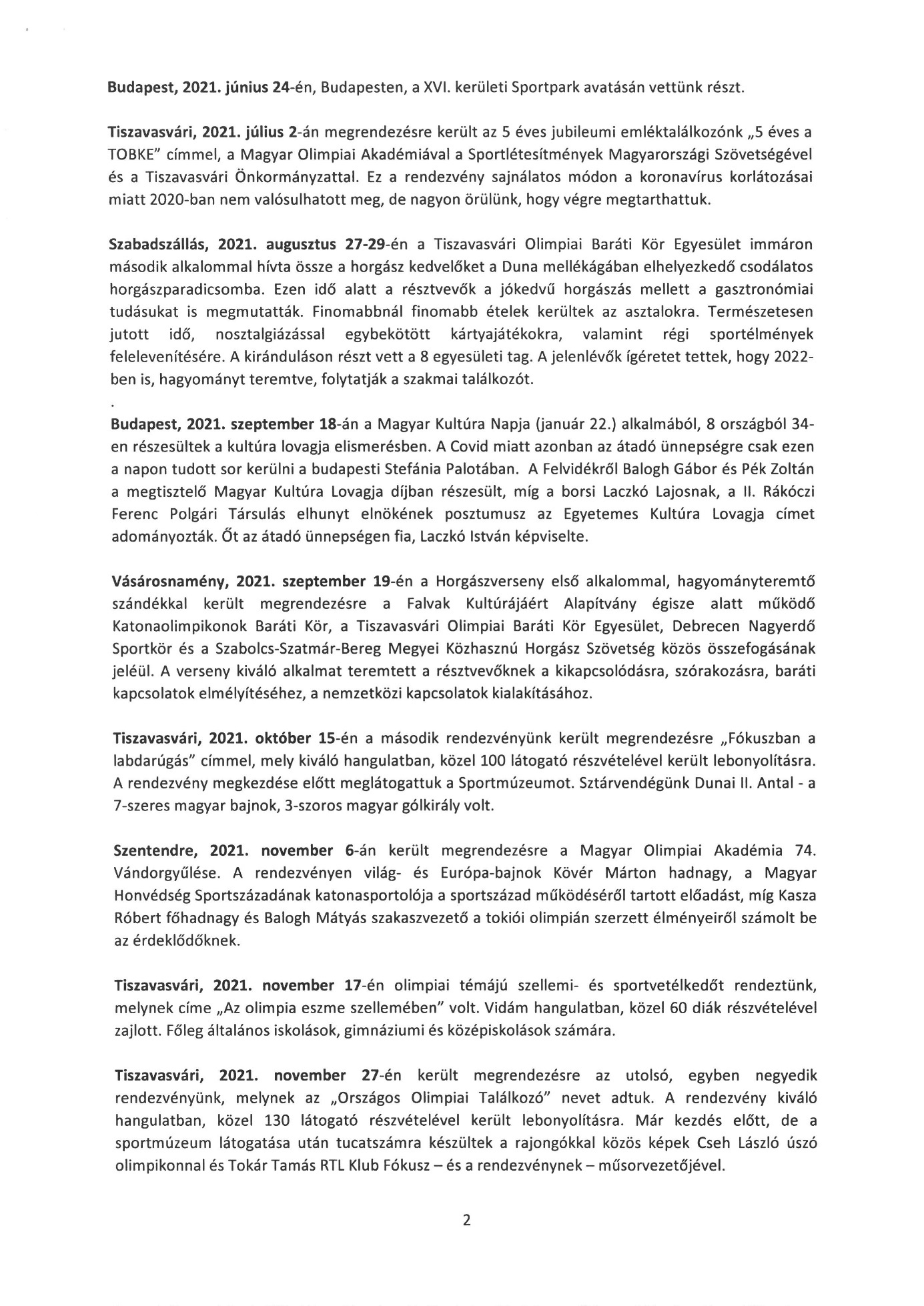 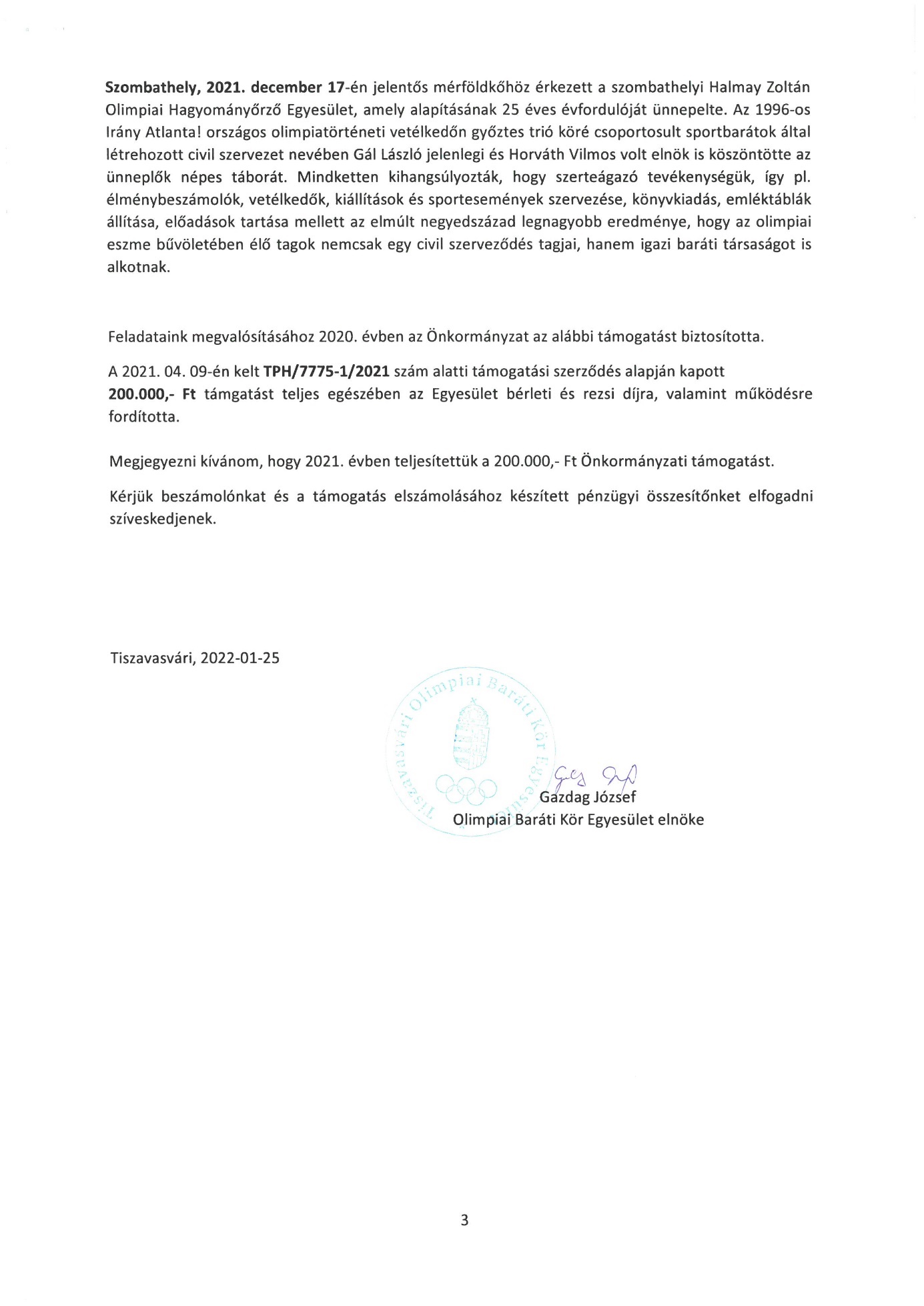 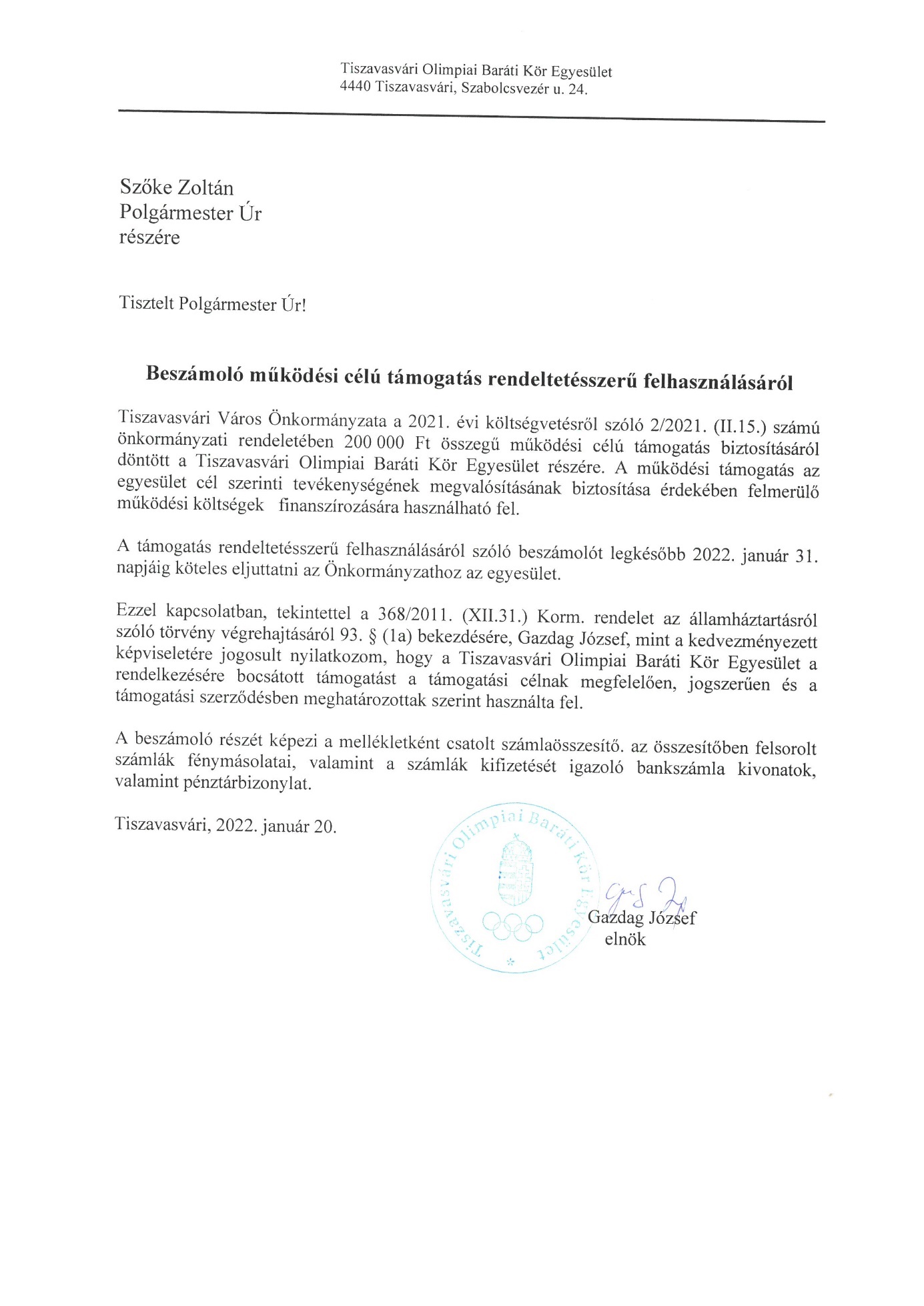 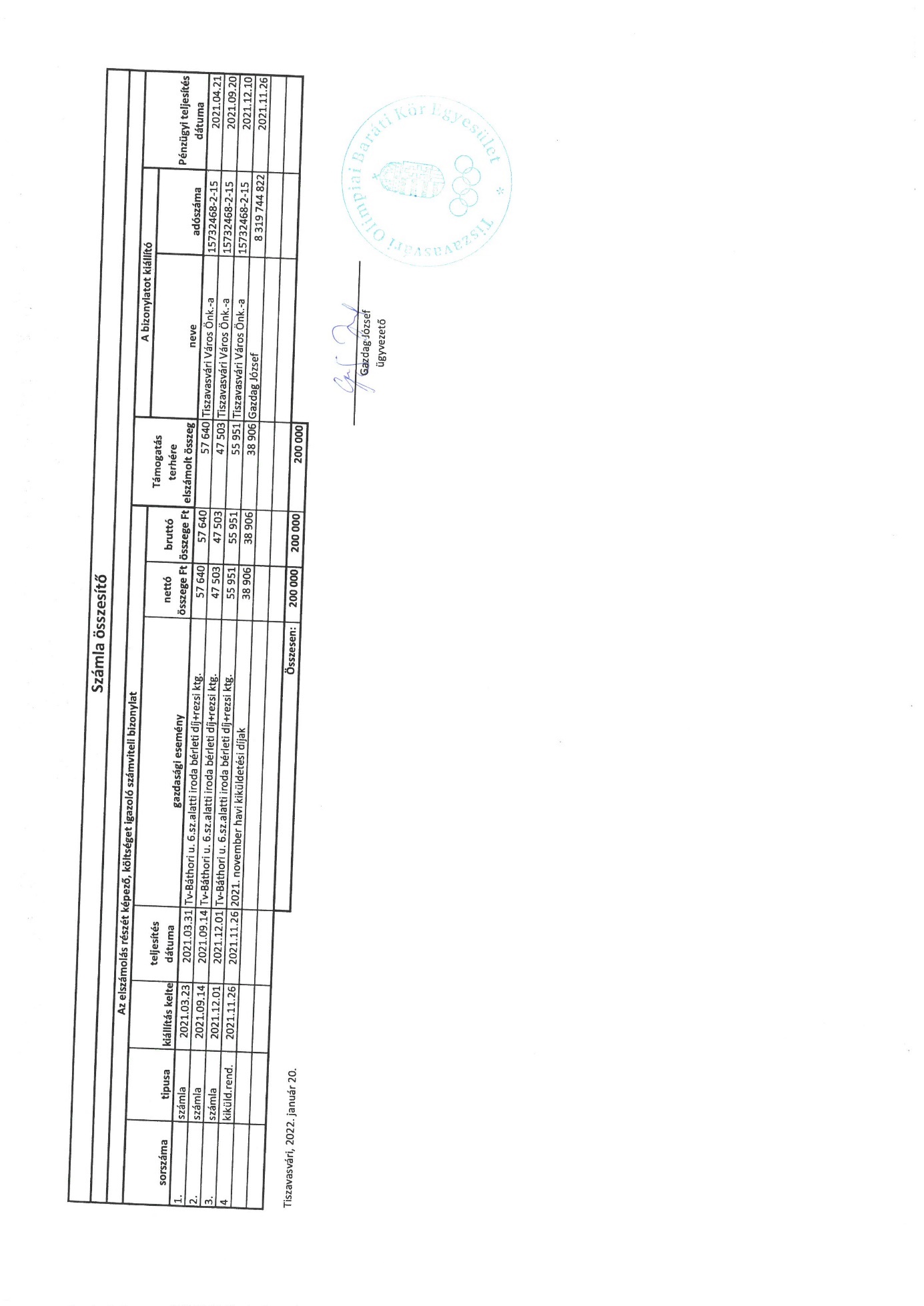 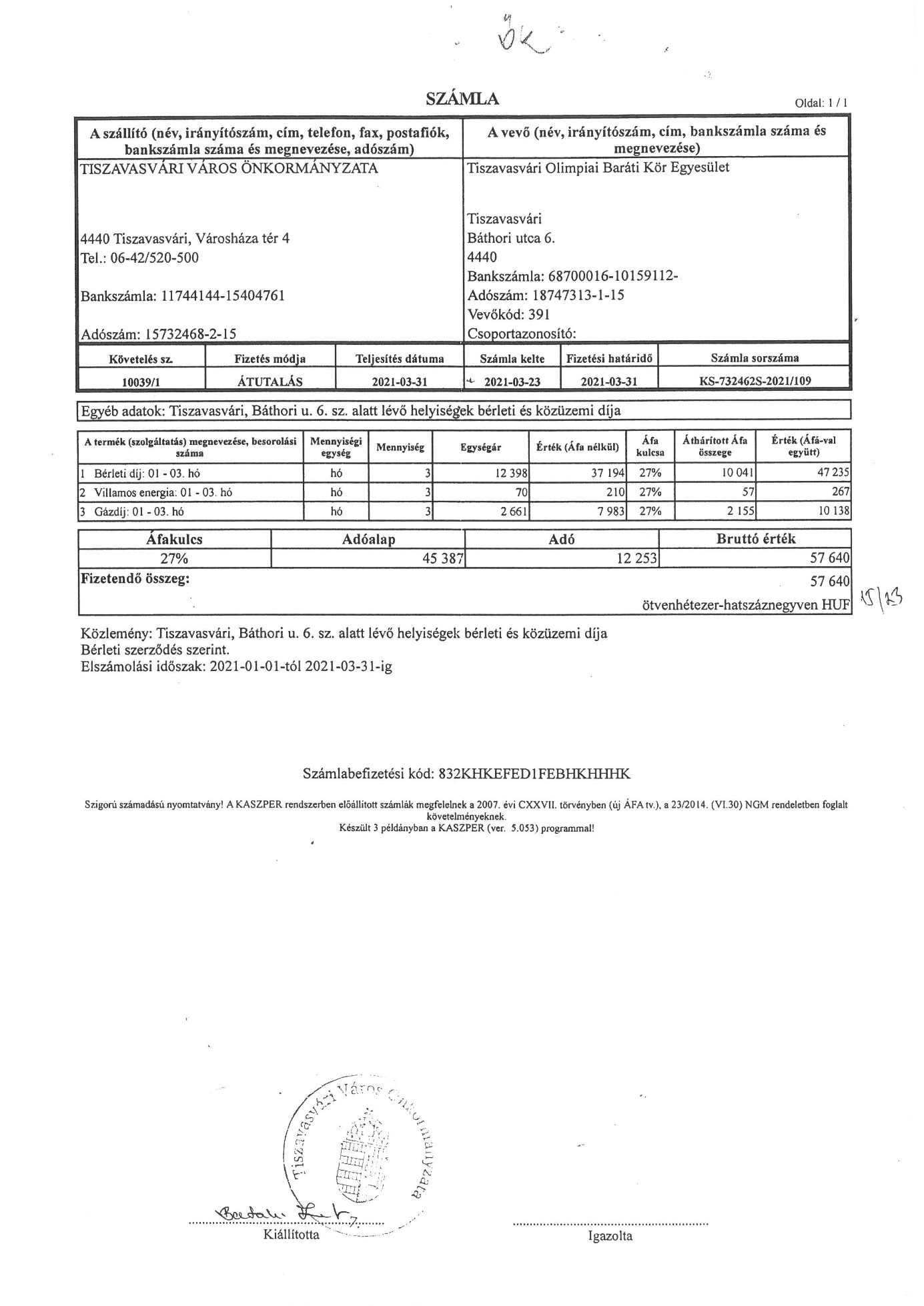 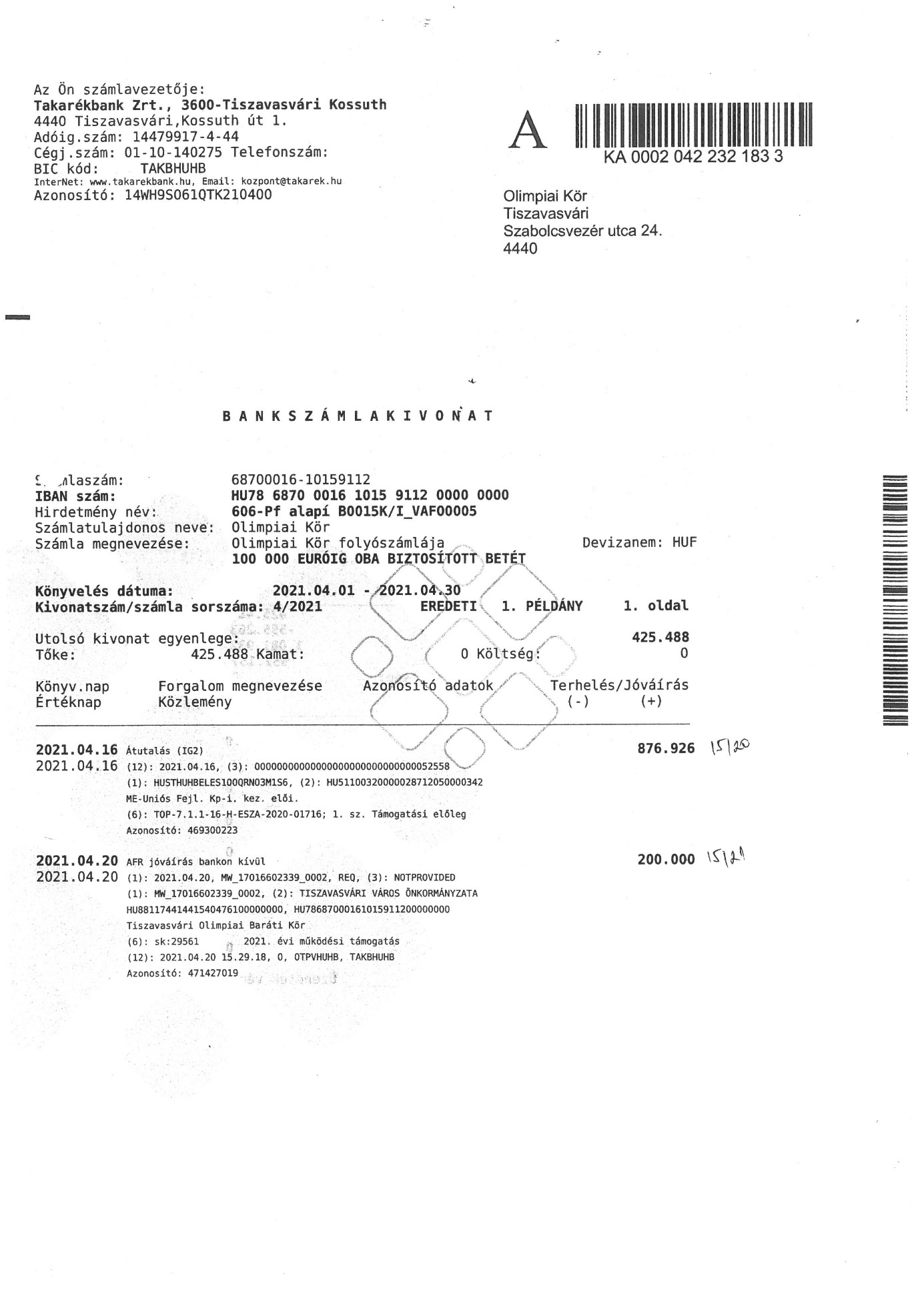 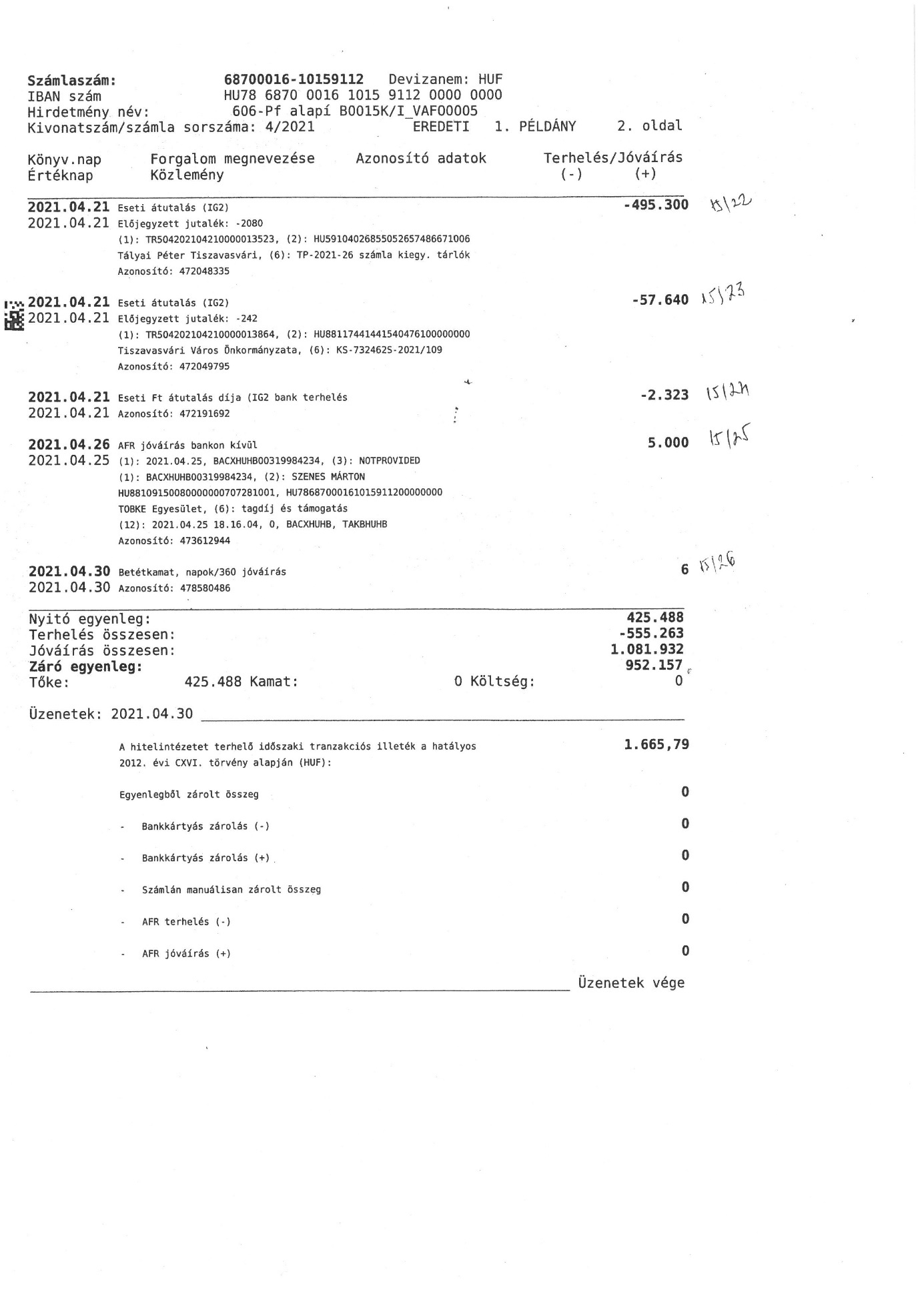 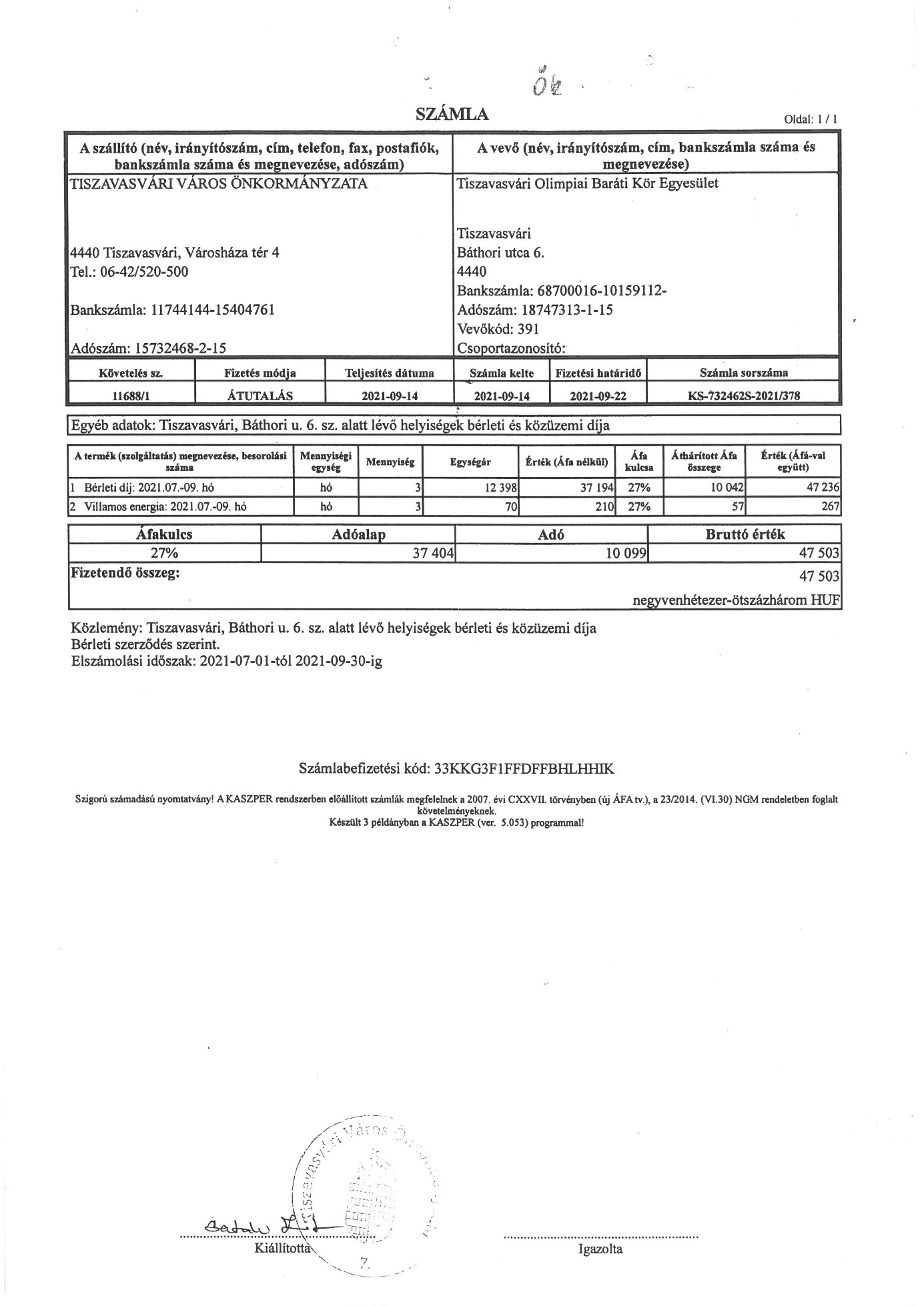 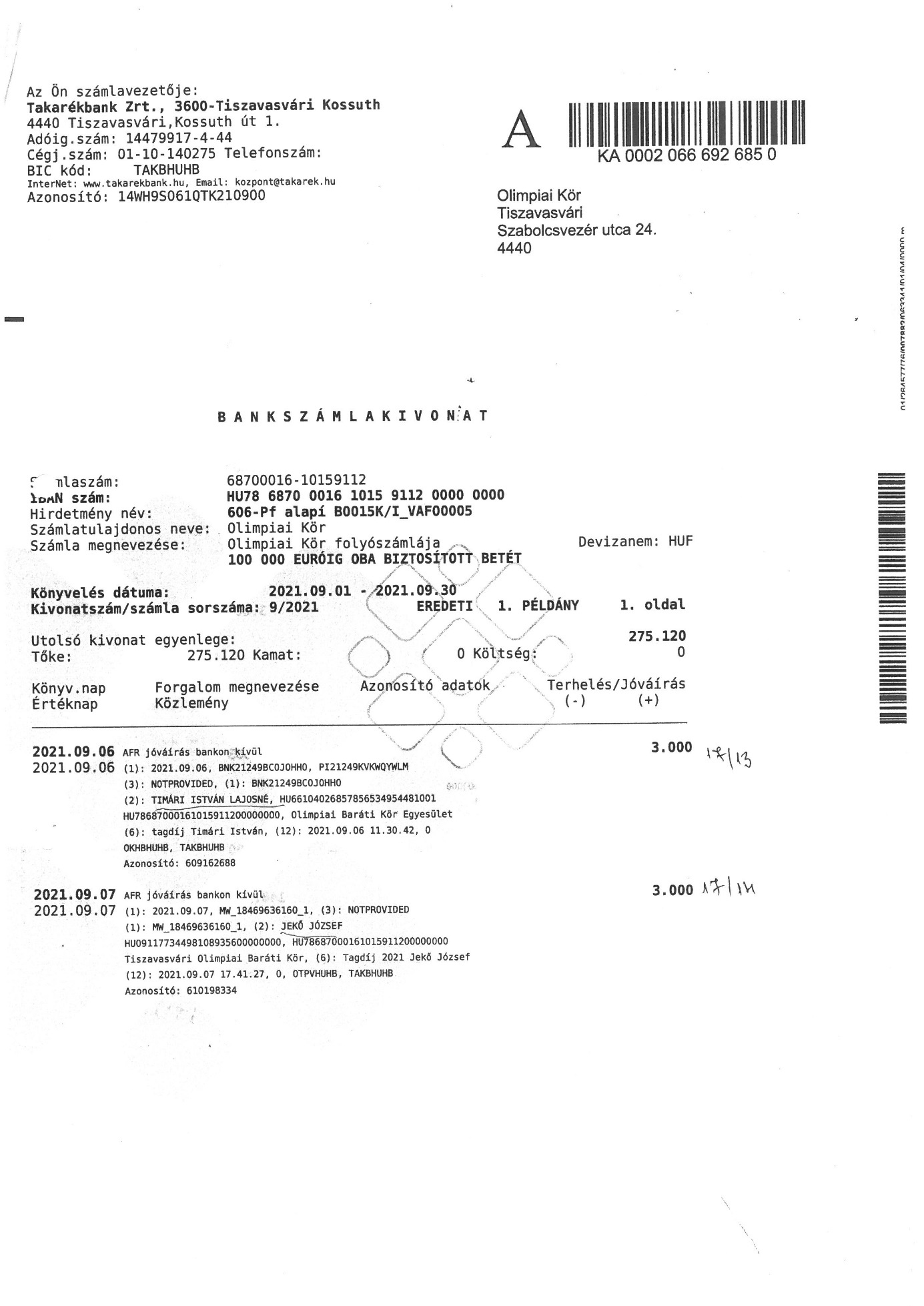 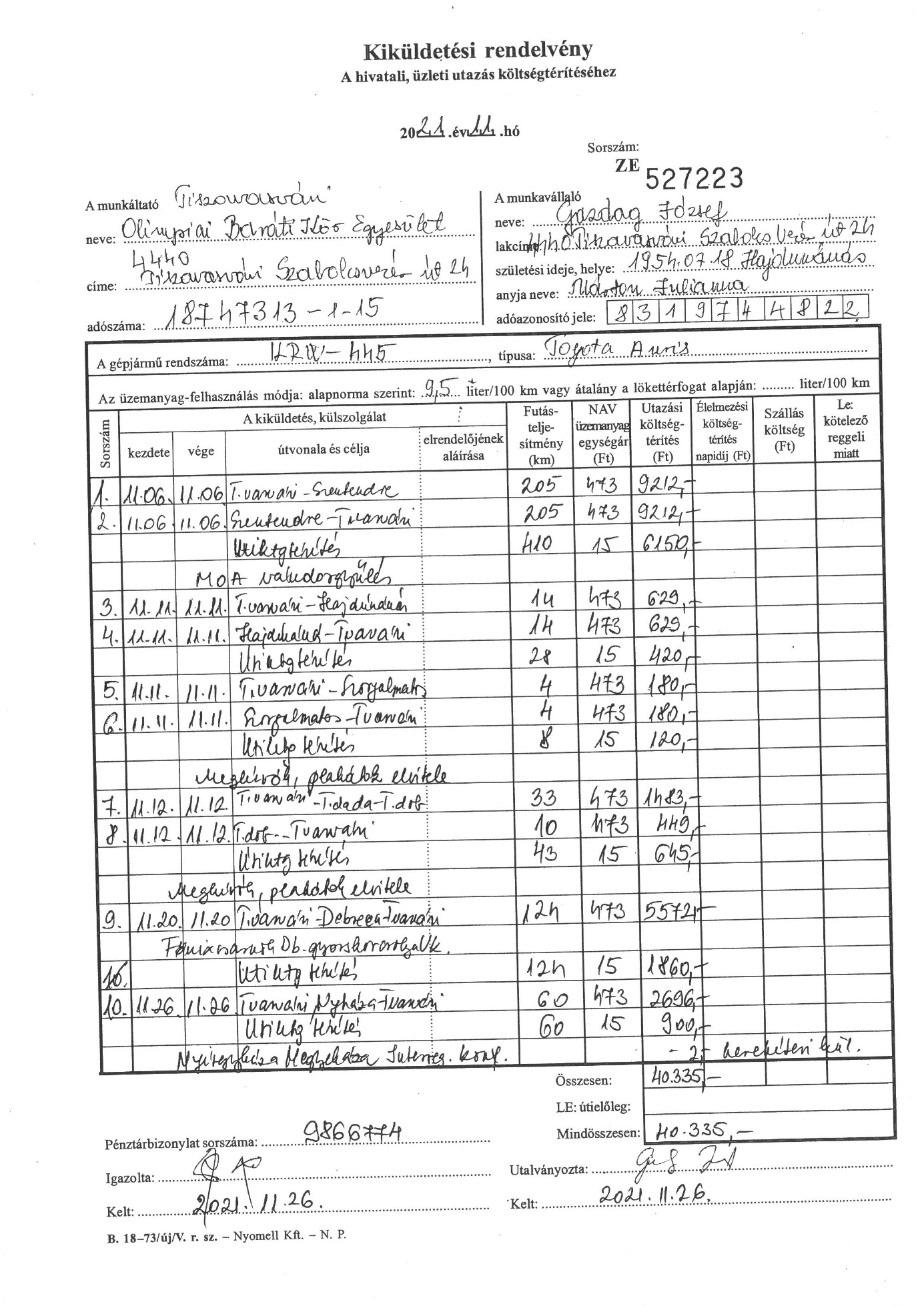 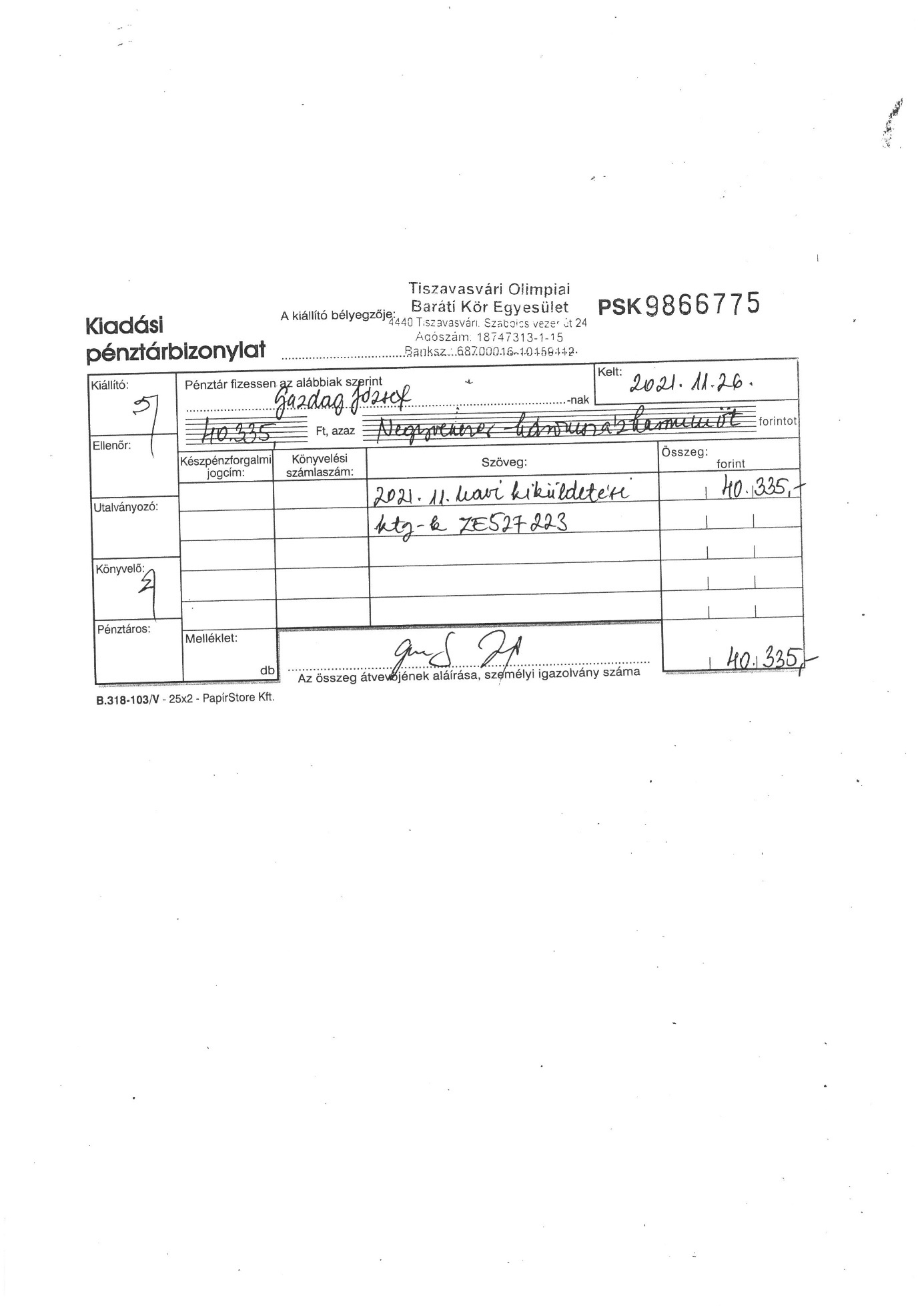 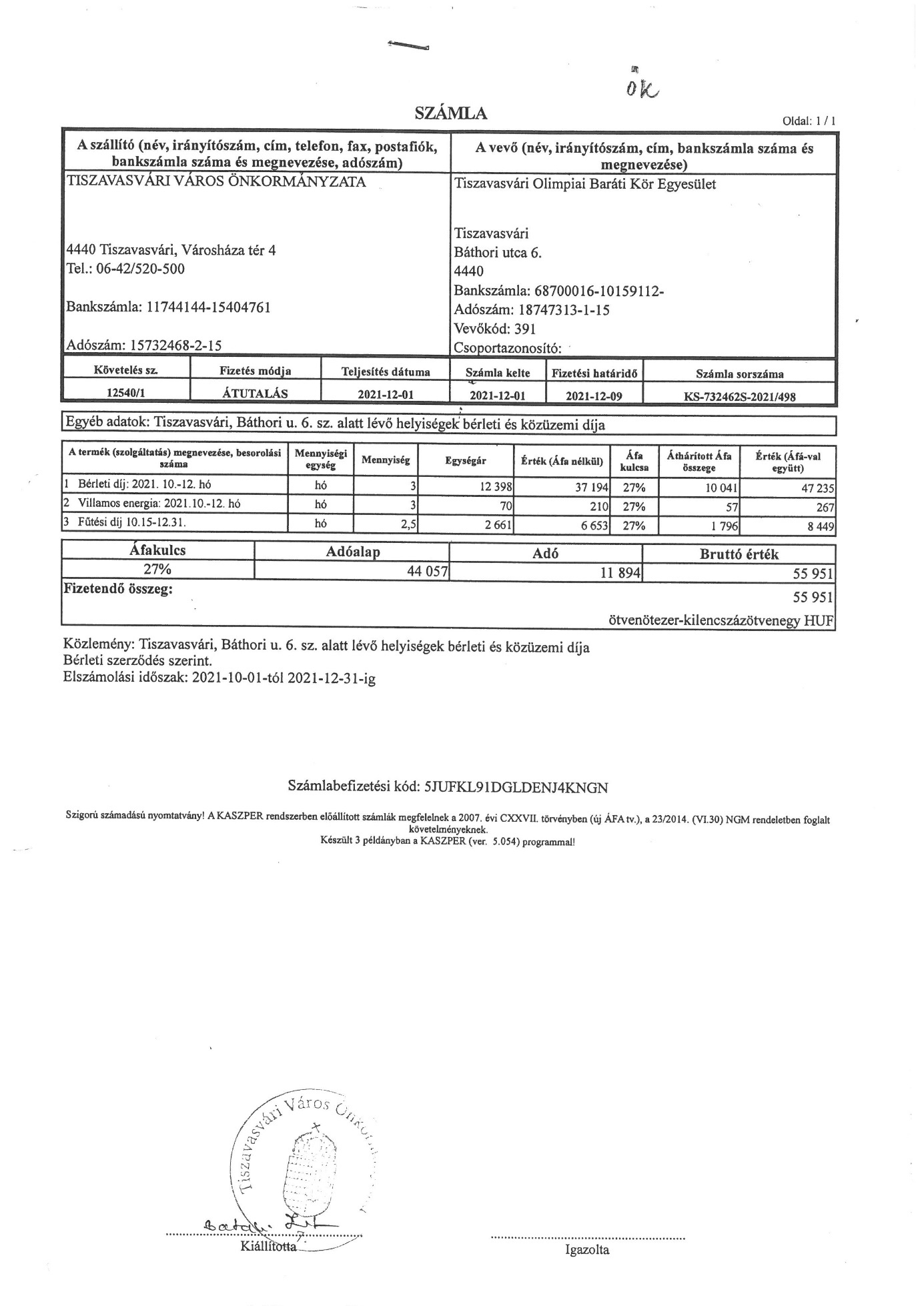 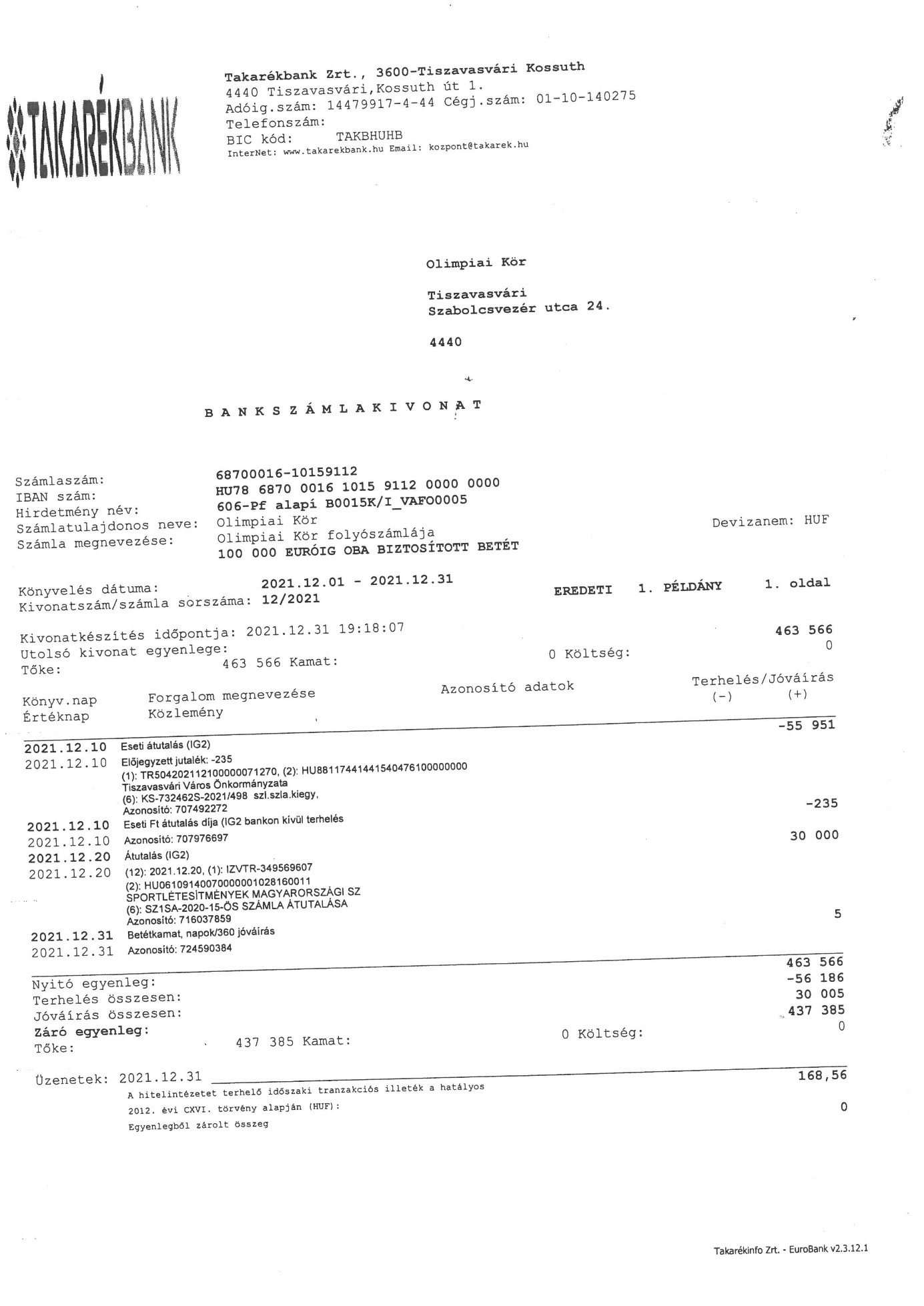 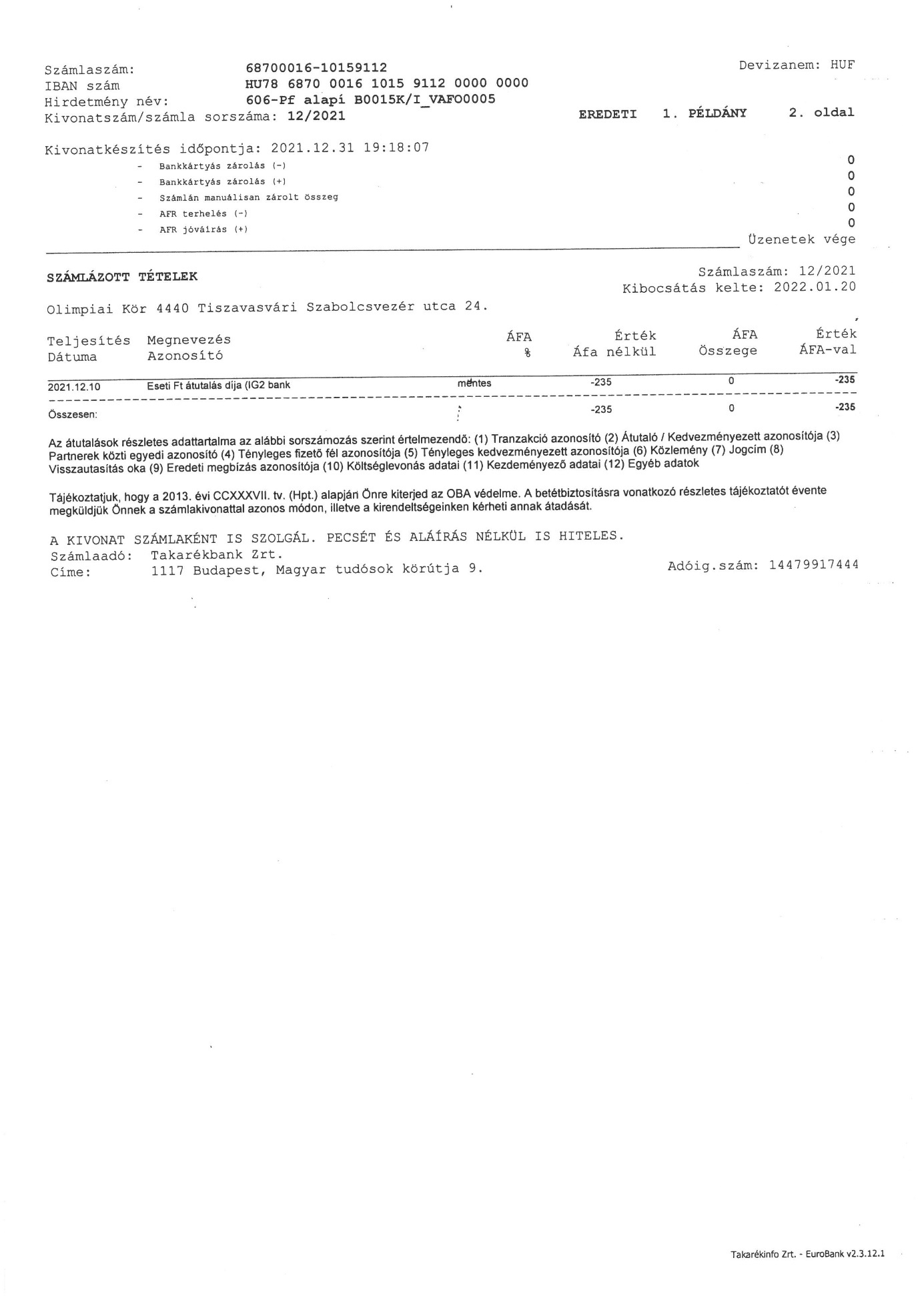 